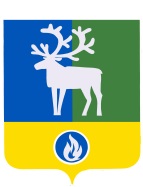 СЕЛЬСКОЕ ПОСЕЛЕНИЕ ПОЛНОВАТБЕЛОЯРСКИЙ РАЙОНХАНТЫ-МАНСИЙСКИЙ АВТОНОМНЫЙ ОКРУГ – ЮГРАСОВЕТ ДЕПУТАТОВ СЕЛЬСКОГО ПОСЕЛЕНИЯ ПОЛНОВАТРЕШЕНИЕот 25 октября  2019 года		                                               	                                             № 28  О внесении изменений в генеральный план сельского поселения ПолноватВ соответствии с частью 13 статьи 24, статьей 26 Градостроительного кодекса Российской Федерации от 29 декабря 2004 года № 190-ФЗ, Федеральным законом от 06 октября 2003 года № 131-ФЗ «Об общих принципах организации местного самоуправления в Российской Федерации», учитывая протокол общественных обсуждений № 1 от 21 октября 2019 года и заключение о результатах общественных обсуждений №1 от 23 октября 2019 года, Совет депутатов сельского поселения Полноват решил:1. Внести изменения в генеральный план сельского поселения Полноват, утвержденный решением Совета депутатов сельского поселения Полноват от 28 апреля 2012 года № 22 «Об утверждении генерального плана сельского поселения Полноват», изложив его в новой редакции согласно приложению.2. Опубликовать настоящее решение в бюллетене «Официальный вестник сельского поселения Полноват».3. Настоящее решение вступает в силу после его официального опубликования.Временно исполняющий полномочияглавы сельского поселения Полноват                                                                      Е.У. УразовПРИЛОЖЕНИЕк  решению Совета депутатовсельского поселения Полноватот 25 октября 2019 года № 28ПРИЛОЖЕНИЕк решению Совета депутатовсельского поселения Полноватот 28 апреля 2012 года № 22ГЕНЕРАЛЬНЫЙ ПЛАН                                                                                                           сельского поселения ПолноватЧасть 1. Положение о территориальном планированииОБЩИЕ ПОЛОЖЕНИЯНастоящее Положение о территориальном планировании (далее – Положение) разработано в соответствии с Градостроительным кодексом Российской Федерации, Земельным кодексом Российской Федерации, иными федеральными законами, нормативными правовыми актами Ханты-Мансийского автономного округа – Югры, Уставом сельского поселения Полноват и иными нормативными правовыми актами.Территориальное планирование поселения направлено на определение в генеральном плане сельского поселения Полноват (далее также – сельское поселение, поселение, муниципальное образование) назначения территорий исходя из совокупности социальных, экономических, экологических и иных факторов в целях обеспечения устойчивого развития территорий поселения, развития инженерной, транспортной и социальной инфраструктур, обеспечения учета интересов граждан и их объединений, Российской Федерации, субъектов Российской Федерации, муниципальных образований.1. ОСНОВНЫЕ ХАРАКТЕРИСТИКИ ОБЪЕКТОВ МЕСТНОГО ЗНАЧЕНИЯ поселения, ПЛАНИРУЕМЫХ ДЛЯ РАЗМЕЩЕНИЯ НА ТЕРРИТОРИИ ПОСЕЛЕНИЯОбъекты производственной сферы.Генеральным планом предусмотрены следующие мероприятия по развитию объектов производственной сферы поселения:на территории с. Полноват предусмотрена планировочная и технологическая реорганизация производственных территорий. В течение расчетного срока предусмотрен снос ряда производственных объектов (в основном, недействующих и разрушенных): нескольких сооружений животноводческой фермы, пилорамы, складских помещений. В течение расчетного срока на территории села предусмотрено строительство мини-завода по производству стеновых плит из древесины и цеха по переработке дикоросов, цеха по переработке рыбы, пункта приема рыбы, крытого склада готовой продукции, склада ГСМ. Всего на конец расчетного срока на территории села определено около 7 га площади под размещение объектов производственного и коммунально-складского назначения;на территории с. Ванзеват предусмотрены планировочная и технологическая реорганизация производственных территорий и строительство пункта закупа рыбы у населения.  Всего на конец расчетного срока на территории села определено почти 2 га площади под размещение производственных объектов.на территории с. Тугияны отсутствуют проектные решения ввиду угрозы затопления 100% территории. На перспективу предусмотрено сохранение существующих объектов капитального строительства (неперспективный населенный пункт).на территории с. Пашторы отсутствуют проектные решения ввиду затопления 100% территории. На перспективу предусмотрено сохранение существующих объектов капитального строительства (неперспективный населенный пункт).Объекты жилищной сферы.Генеральным планом предусмотрены следующие мероприятия по развитию и размещению объектов жилищного строительства:- увеличение средней жилищной обеспеченности: с. Полноват - до 30 м2/чел. (прирост составит 20% от существующего уровня обеспеченности), с. Тугияны – до 25 м2/ чел. (прирост - 25%); с. Ванзеват – до 25 м2/ чел. (прирост – 47%); д. Пашторы – 18% (прирост – 80%);- ликвидация жилищного фонда в объеме порядка 3,8 тыс.м2;- проектирование жилой застройки – индивидуальные жилые одноэтажные и малоэтажные жилые дома;- формирование дополнительных земельных участков для увеличения жилищного фонда:- в с. Полноват для строительства 55 индивидуальных одноэтажных и 3 малоэтажных жилых домов;- в с. Ванзеват для строительства 29 индивидуальных одноэтажных жилых домов;На территории с. Тугияны и с. Пашторы мероприятий по развитию жилищного фонда не предусмотрено, ввиду угрозы затопления 100% территории населенных пунктов (неперспективные населенные пункты). 1.3 Объекты социальной сферы.Генеральным планом предусмотрены следующие мероприятия по размещению объектов социальной сферы:с. Полноват:- административно-деловой объект;- детский сад на 60 мест;- объект общественного питания;- межшкольный учебно-производственный комбинат на 8 мест;- внешкольные учреждения на 19 мест;- спортивный комплекс на 162 кв.м. площади пола;- гостиница на 10 мест;- краеведческий музей;- объект торговли - 3 объекта;- химчистка/прачечная/пункт бытового обслуживания- баня/сауна;- пожарное депо на 2 автомобиля;- участковая больница.с. Ванзеват:- административно-деловой объект;- детский сад на 15 мест;- пункт бытового обслуживания;- здание молочной кухни на 24 порции в сутки;- объект торговли;- модульная криминалистическая лаборатория;- ФАП;- объект общественного питания,- клуб на 200 мест с библиотекой на 3 тыс. ед. хранения;- почтовое отделение;- спортивный комплекс на 162 кв.м. площади пола;- баня.На территории с. Тугияны и с. Пашторы мероприятий по развитию объектов социальной инфраструктуры  не предусмотрено, ввиду угрозы затопления 100% территории населенных пунктов (неперспективные населенные пункты). На расчетный срок Генерального плана рекомендовано сохранить существующие объекты капитального строительства с сохранением существующих мощностей. 1.4. Объекты транспортной инфраструктуры.	Внешний транспортс. Полноват. В связи с тем, что в санитарно-защитную зону от вертолетной площадки попадает жилая застройка, то генеральным планом предлагается перенос существующей вертолетной площадки в южную часть села.с.Ванзеват. В связи с тем, что в санитарно-защитную зону от вертолетной площадки попадает жилая застройка, то генеральным планом предлагается перенос существующей вертолетной площадки в северо-восточную часть села.Улично-дорожная сеть и поселковый транспортс. Полноват. Дальнейшее совершенствование улично-дорожной сети населенного пункта путем реализации мероприятий по реконструкции существующих и строительству новых улиц и дорог:- реконструкция основных улиц и дорог на территории поселка;- строительство внутриквартальных транспортных связей в районах новой застройки, а также второстепенных улиц и проездов.Генеральным планом предусмотрены мероприятия по формированию зон транспортной инфраструктуры населенного пункта с целью повышению качества обслуживания автотранспорта. Параметры улично-дорожной сети должны быть доведены до нормативных и отвечать назначенной категории:- поселковые дороги с шириной проезжей части , протяженностью 0,8 км площадью покрытия 5000 м2;- главные улицы с шириной проезжей части 8м, протяженностью 1,9 км площадью покрытия 11230 м2;- основные улицы в жилой застройке с шириной проезжей части , протяженностью 5,4 км площадью покрытия 32155 м2.- второстепенные улицы в жилой застройке с шириной проезжей части , протяженностью 6,5 км площадью покрытия 39200 м2.- проезды с шириной проезжей части 6 (4-8)м, протяженностью 3,2 км, площадью покрытия 19330 м2.Для защиты территории от подтопления устраивается защитное сооружение дамба, в качестве которой отсыпается земляное полотно автомобильной дороги, и со стороны реки проводятся противообвальные мероприятия: отсыпка каменным материалом, укладка бетонных плит.с. Ванзеват. Дальнейшее совершенствование улично-дорожной сети населенного пункта путем реализации мероприятий по реконструкции существующих и строительству новых улиц и дорог:- реконструкция основных улиц и дорог на территории поселка;- строительство внутриквартальных транспортных связей в районах новой застройки, а также второстепенных улиц и проездов.Генеральным планом предусмотрены мероприятия по формированию зон транспортной инфраструктуры населенного пункта с целью повышению качества обслуживания автотранспорта. Параметры улично-дорожной сети должны быть доведены до нормативных и отвечать назначенной категории:- основные улицы в жилой застройке с шириной проезжей части , протяженностью 2,7 км площадью покрытия 16100 м2.- второстепенные улицы в жилой застройке с шириной проезжей части , протяженностью 2,4 км площадью покрытия 14250 м2.- проезды с шириной проезжей части 6 (4-8)м, протяженностью 2,1 км, площадью покрытия 12400 м2.Для защиты территории от подтопления устраивается защитное сооружение дамба в качестве которой отсыпается земляное полотно автомобильной дороги, и со стороны реки проводятся противообвальные мероприятия: отсыпка каменным материалом, укладка бетонных плит.с. Пашторы. Размещение и реконструкция объектов транспорта на территории населенного пункта не предусмотрено (неперспективный населенный пункт).с. Тугияны. Размещение и реконструкция объектов транспорта на территории населенного пункта не предусмотрено (неперспективный населенный пункт).	Объекты транспортной инфраструктуры, планируемые к размещению на территории поселения. Генеральным планом предусмотрено размещение двух вертолетных площадок рядом с с. Полноват, с. Ванзеват.	1.5. Объекты инженерной инфраструктуры.Водоснабжение. с. ПолноватОсновной целью реконструкции и развития системы водоснабжения является обеспечение жителей качественной питьевой водой в необходимом ее количестве.Реконструкция и развитие системы водоснабжения - обустройство подземных водозаборных сооружений и строительство кольцевых водоводов обеспечивающих надежность подачи воды потребителю. На первую очередь строительства население обеспечивается необходимым количеством воды посредством водоразборных колонок, на расчетный срок устройством индивидуального ввода водопровода каждому потребителю. Для наружного пожаротушения на водопроводных сетях устанавливаются пожарные гидранты и краны.По реконструкции и развитию системы водоснабжения населённого пункта с. Полноват предусмотрены следующие мероприятия:- строительство куста водозаборных скважин производительностью 600 м3/сут, расположенных восточнее села Полноват;- размещение блочных водоочистных сооружений производительностью 600 м3/сут на площадке водозаборных сооружений;- строительство новых кольцевых водопроводных сетей из полиэтилена протяжённостью 5,4 км.с.  ВанзеватОсновной целью реконструкции и развития системы водоснабжения является обеспечение жителей качественной питьевой водой в необходимом ее количестве.Реконструкция и развитие системы водоснабжения - обустройство подземных водозаборных сооружений и строительство кольцевых водоводов обеспечивающих надежность подачи воды потребителю. На первую очередь строительства население обеспечивается необходимым количеством воды посредством водоразборных колонок, на расчетный срок устройством индивидуального ввода водопровода каждому потребителю. Для наружного пожаротушения на водопроводных сетях устанавливаются пожарные гидранты и краны.По реконструкции и развитию системы водоснабжения в с. Ванзеват предусмотрены следующие мероприятия:- строительство двух водозаборных скважин производительностью по 160 м3/сут, расположенных юго-восточнее с. Ванзеват;- размещение блочных водоочистных сооружений производительностью 160 м3/сут на площадке водозаборных сооружений;- строительство новых кольцевых водопроводных сетей из протяжённостью .На территории с. Тугияны и с. Пашторы мероприятий по развитию объектов водоснабжения  не предусмотрено, ввиду угрозы затопления 100% территории населенных пунктов (неперспективные населенные пункты). На расчетный срок Генерального плана рекомендовано сохранить существующие объекты водоснабжения. 	Водоотведение (канализация).с. ПолноватВ с. Полноват для сбора сточных вод проектом предусматривается строительство четырех канализационных насосных станций, напорных и безнапорных коллекторов, диаметры которых составляют 110-250 мм.Производительность КОС составит 500 м3/сут. Сбросы очищенных сточных вод предусмотрены по напорному трубопроводу в р. Полноватка. Длина напорных трубопроводов составляет 1,7 км, а протяженность самотечных коллекторов равна 3,4 км.с. ВанзеватГенеральным планом поселения в с. Ванзеват для сбора сточных вод проектом предусматривается устройство индивидуальных септиков, с последующим вывозом ассенизаторскими машинами на КОС. Для обслуживания систем водоотведения необходимо обеспечить службу ЖКХ парком ассенизаторских машин.По реконструкции и развитию системы водоотведения в с. Ванзеват предусмотрены следующие мероприятия:- устройство септиков;- строительство канализационных очистных сооружений, расположенных северо-восточнее с. Ванзеват, производительностью 120 м3/сут.На территории с. Тугияны и с. Пашторы мероприятий по развитию объектов водоотведения  не предусмотрено, ввиду угрозы затопления 100% территории населенных пунктов (неперспективные населенные пункты). 	Теплоснабжение.с. ПолноватВ с. Полноват проектом предусмотрены следующие мероприятия по реконструкции и развитию системы теплоснабжения:- строительство автоматизированной блочной газовой котельной мощностью 6,5 Гкал/час  для теплоснабжения административных, общественных, жилых зданий; - строительство тепловых сетей в пенополиуретановой изоляции диаметром 57-, протяженностью в двухтрубном исполнении 2,7 км.с. ВанзеватВ с. Ванзеват предусмотрены следующие мероприятия по реконструкции и развитию системы теплоснабжения:- строительство автоматизированной блочной  котельной мощностью 2,05 Гкал/час для теплоснабжения общественных, административных и жилых зданий; - строительство тепловых сетей в пенополиуретановой изоляции диаметром 57-, протяженностью в двухтрубном исполнении ;- обеспечение общественных зданий, удаленных от источника теплоснабжения и магистральных сетей, блоками автономного теплоснабжения с электронагревателями индукционного типа («БАСТ»).На территории с. Тугияны и с. Пашторы мероприятий по развитию объектов теплоснабжения  не предусмотрено, ввиду угрозы затопления 100% территории населенных пунктов (неперспективные населенные пункты).	Газоснабжение.с. ПолноватПо развитию системы газоснабжения в поселении и входящих в его состав населенных пунктах предусматривается строительство распределительной сети газопроводов высокого и низкого давления. На территории с. Полноват предусмотрено:- прокладка сетей газоснабжения высокого давления диаметром 57 мм, протяженностью 1,65 км, материал - сталь;- прокладка сетей газоснабжения низкого давления диаметром 108 мм, протяженностью 10,2 км, материал - сталь.с. ВанзеватГенеральным планом предусмотрены следующие мероприятия по развитию системы газоснабжения с. Ванзеват:- строительство 1-го газорегуляторного пункта производительностью 400 м3/час;- строительство сетей газоснабжения высокого давления диаметром 57 мм протяженностью 2,6 км, материал - сталь;- строительство сетей газоснабжения низкого давления диаметро 63 мм протяженностью 3,6 км, материал - полиэтиленовых.На территории с. Тугияны и с. Пашторы мероприятий по развитию объектов газоснабжения  не предусмотрено, ввиду угрозы затопления 100% территории населенных пунктов (неперспективные населенные пункты). На расчетный срок Генерального плана рекомендовано сохранить существующие объекты водоснабжения. Электроснабжение.с. ПолноватПо реконструкции и развитию системы электроснабжения предусматриваются следующие мероприятия:- строительство 11 трансформаторных подстанций;- строительство сетей электроснабжения 110 кВ, протяженностью 0,9 км;- строительство сетей электроснабжения 10 кВ, протяженностью 6,4 км.с. ВанзеватПо реконструкции и развитию системы электроснабжения предусматриваются следующие мероприятия:- строительство 2-х трансформаторных подстанций, мощностью 250 кВА и 2х250 кВА;- строительство ПС «Ванзеват» 110/10 кВ мощностью 2х10 МВА;- строительство дизельной электростанции (ДЭС-0,4 кВ);- строительство сетей электроснабжения 0,4 кВ протяженностью ;- строительство сетей электроснабжения 10 кВ протяженностью ;- строительство сетей электроснабжения 110 кВ протяженностью .На территории с. Тугияны и с. Пашторы мероприятий по развитию объектов электроснабжения не предусмотрено, ввиду угрозы затопления 100% территории населенных пунктов (неперспективные населенные пункты). На расчетный срок Генерального плана рекомендовано сохранить существующие объекты электроснабжения. 	Связь и информатизация.с. ПолноватПо развитию системы связи в с. Полноват предусматривается:- увеличение емкости существующей автоматизированной телефонной станции до 500 номеров;- строительство сетей связи в существующей и перспективной застройке.Для предоставления услуг связи телефонной, факсимильной, Интернет (передача данных со скоростями до 32 кбит/с), предпочтительнее система технологии DECT, которая обеспечивает более быстрое развертывание, меньшую стоимость оборудования и эксплуатации за счет отказа от кабельных линий связи.с. ВанзеватПо развитию системы связи в с. Ванзеват предусматривается:- строительство автоматизированной телефонной станции на  150  номеров;- строительство сетей связи в существующей и перспективной застройке;- строительство вышки связи.Для предоставления услуг связи телефонной, факсимильной, Интернет (передача данных со скоростями до 32 кбит/с), предпочтительнее система технологии DECT, которая обеспечивает более быстрое развертывание, меньшую стоимость оборудования и эксплуатации за счет отказа от кабельных линий связи. Кроме того, данный стандарт связи позволяет обеспечить устойчивую связь между с. Ванзеват и абонентами населенных пунктов поселения без строительства дополнительных объектов связи.На территории с. Тугияны и с. Пашторы мероприятий по развитию объектов связи не предусмотрено, ввиду угрозы затопления 100% территории населенных пунктов (неперспективные населенные пункты). На расчетный срок Генерального плана рекомендовано сохранить существующие объекты связи. 2 ПАРАМЕТРЫ ФУНКЦИОНАЛЬНЫХ ЗОННа территории сельского поселения Полноват, предусмотрены следующие функциональные зоны:На территории сельского поселения Полноват планируется размещение следующих объектов федерального значения:На территории сельского поселения Полноват планируется размещение следующих объектов регионального значения:На территории сельского поселения Полноват планируется размещение следующих объектов местного значения муниципального района:На территории сельского поселения Полноват планируется размещение следующих объектов местного значения поселения:Часть 2. Графические материалы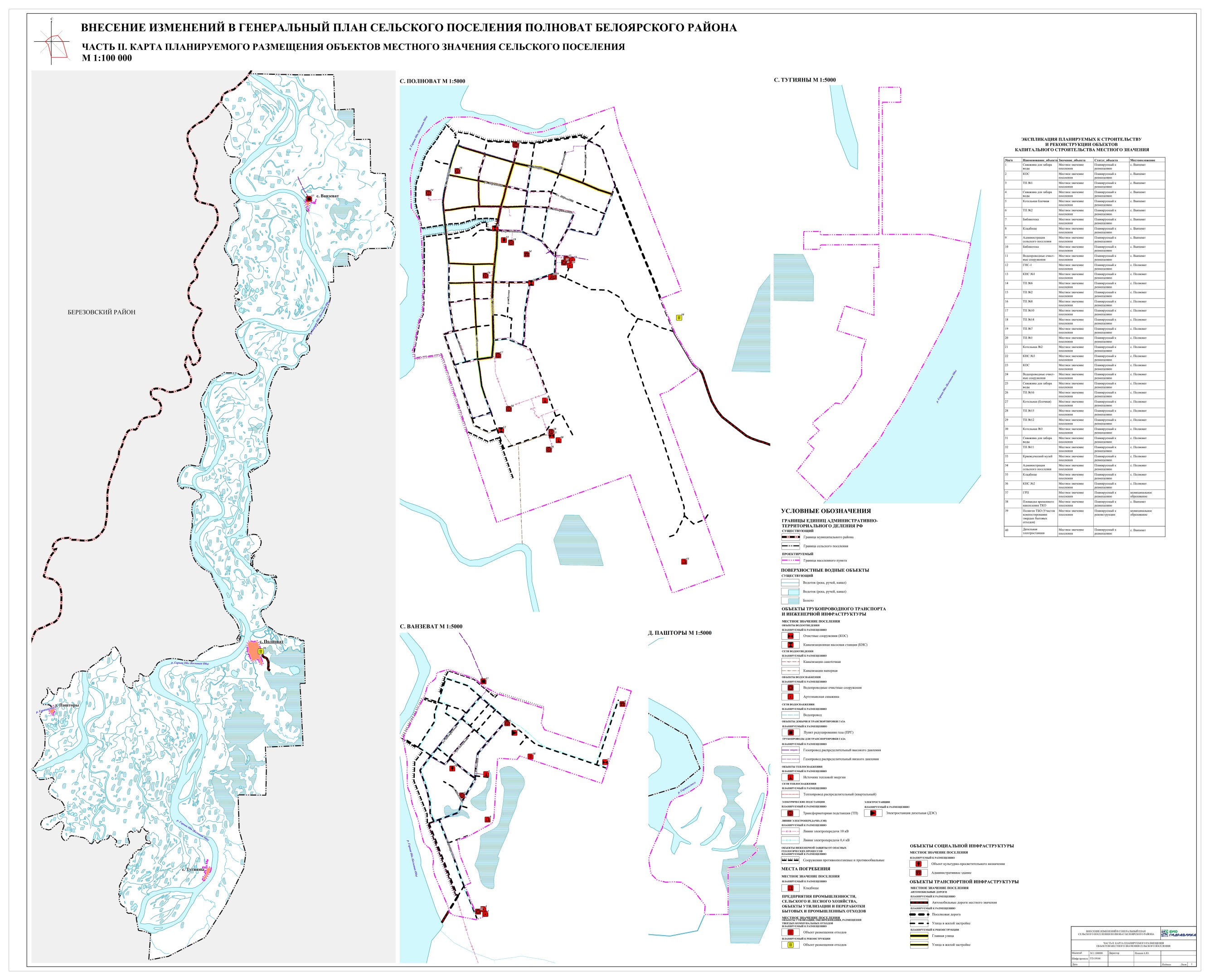 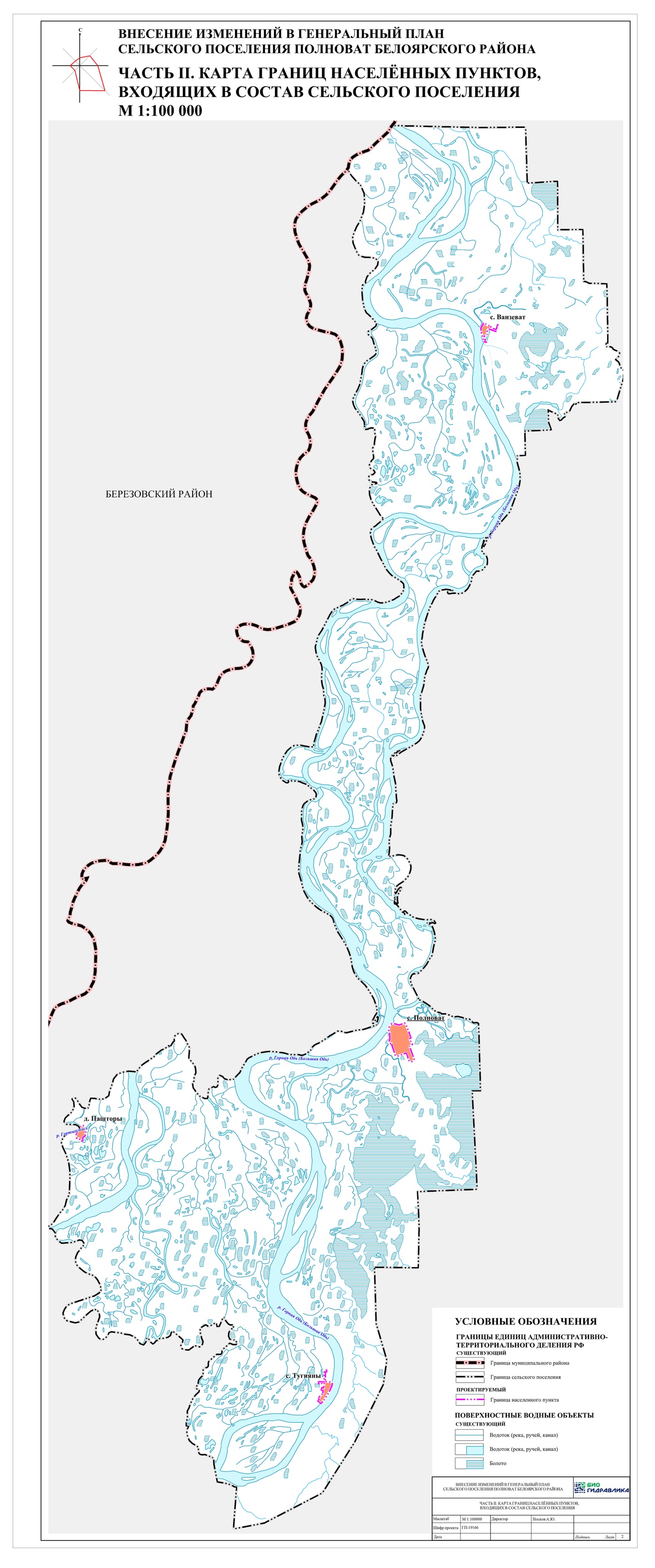 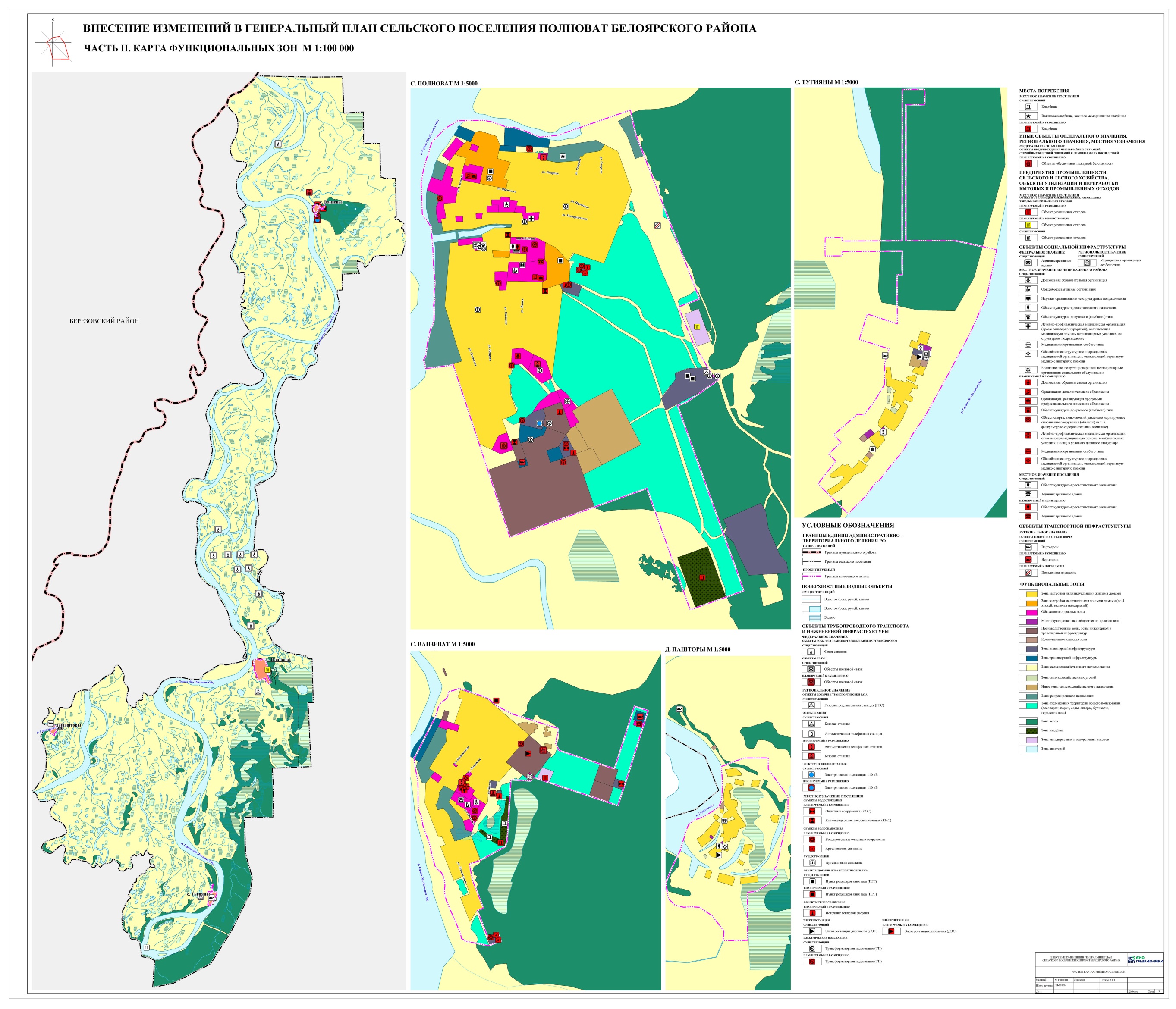 № п/пНаименование функциональной зоныОбщая площадь функциональной зоны, ГаСельское поселение Полноват126232,501Жилая зона125,352Общественно-деловая зона20,503Зона коммунально-складского  назначения0,444Производственная зона23,655Зона инженерной инфраструктуры15,276Зона транспортной инфраструктуры6,277Зона сельскохозяйственного использования96040,958Зона сельскохозяйственных угодий0,259Зона иного сельскохозяйственного назначения11,910Зона рекреационного назначения16,9611Зона акваторий16335,6412Зона кладбищ7,4513Зона складирования и захоронения отходов3,0514Зона лесов13531,1415Зона озелененных территорий общего пользования (лесопарки, парки, сады, скверы, бульвары, городские леса)93,68№ п/пНаименование объекта местного значения муниципального района (ФЗ)Наименование функциональной зоны, в которой планируется разместитьФЗ1Пожарное депо с. Полноват (Проектируемый)Общественно-деловая зона2Пожарное депо с. Ванзеват (Проектируемый)Общественно-деловая зона3Почтовое отделение с. Ванзеват (Проектируемый)Общественно-деловая зона№ п/пНаименование объекта местного значения муниципального района (РЗ)Наименование функциональной зоны, в которой планируется разместитьРЗ1Вертолетная площадка с. Полноват(Проектируемый)Зона транспортной инфраструктуры2Вертолетная площадка  с. Ванзеват (Проектируемый)Зона транспортной инфраструктуры3АТС с. Полноват (Проектируемый)Общественно-деловая зона4АТС с. Ванзеват (Проектируемый)Общественно-деловая зона5Вышка связи с. Полноват (Проектируемый)Общественно-деловая зона6Вышка связи (Проектируемый) на территории МОЗоны сельскохозяйственного использования7ПС «Ванзеват» (Проектируемый) на территории МОЗоны сельскохозяйственного использования8Антенны сотовой, радиорелейной и спутниковой связи с. Ванзеват (Проектируемый)Зоны сельскохозяйственного использования№ п/пНаименование объекта местного значения муниципального района (ОМЗ МР)Наименование функциональной зоны, в которой планируется разместитьОМЗ МР1Фельдшерско-акушерский пункт с. Ванзеват (Проектируемый)Общественно-деловая зона2Дом культуры с. Ванзеват (Проектируемый)Общественно-деловая зона3Детский сад с. Полноват (Проектируемый)Общественно-деловая зона4Спортивный комплекс с. Полноват (Проектируемый)Общественно-деловая зона5Внешкольное учреждение с. Полноват (Проектируемый)Общественно-деловая зона6Внешкольное учреждение с. Полноват (Проектируемый)Общественно-деловая зона7Межшкольный комбинат с. Полноват (Проектируемый)Общественно-деловая зона8Межшкольный комбинат с. Полноват (Проектируемый)Общественно-деловая зона9Детский сад с. Полноват (Проектируемый)Общественно-деловая зона10Молочная кухня с.  Ванзеват (Проектируемый)Общественно-деловая зона11Спортивный комплекс с. Ванзеват (Проектируемый)Общественно-деловая зона№ п/пНаименование объекта местного значения муниципального района (ОМЗ СП)Наименование функциональной зоны, в которой планируется разместитьОМЗ СП1Полигон ТКО (Участок компостирования твердых коммунальных отходов) на территории МО (Реконструируемый)Зона складирования и захоронения отходов2ГРП на территории МО (Проектируемый)Зоны сельскохозяйственного использования3Скважина для забора воды с. Ванзеват (Проектируемый)Зона инженерной инфраструктуры4КОС с. Ванзеват (Проектируемый)Зона инженерной инфраструктуры5ТП №1 с. Ванзеват (Проектируемый)Общественно-деловая зона6Скважина для забора воды с. Ванзеват (Проектируемый)Зона инженерной инфраструктуры7Котельная блочная с. Ванзеват (Проектируемый)Зона инженерной инфраструктуры8ТП №2 с. Ванзеват (Проектируемый)Зона застройки индивидуальными жилыми домами9Библиотека с. Ванзеват (Проектируемый)Общественно-деловая зона10Кладбище с. Ванзеват (Проектируемый)Зона кладбищ11Администрация сельского поселения с. Ванзеват (Проектируемый)Общественно-деловая зона12Водопроводные очистные сооружения с. Ванзеват (Проектируемый)Зона инженерной инфраструктуры13Площадка временного накопления ТКО (Проектируемый)Зона складирования и захоронения отходов14ГНС-1 с. Полноват (Проектируемый)Производственные зоны, зоны инженерной и транспортной инфраструктур15КНС №1 с. Полноват (Проектируемый)Зоны сельскохозяйственного использования16ТП №6 с. Полноват (Проектируемый)Общественно-деловая зона17ТП №2 с. Полноват (Проектируемый)Общественно-деловая зона18ТП №8 с. Полноват (Проектируемый)Общественно-деловая зона19ТП №10 с. Полноват (Проектируемый)Зоны сельскохозяйственного использования20ТП №14 с. Полноват (Проектируемый)Зона инженерной инфраструктуры21ТП №7 с. Полноват (Проектируемый)Общественно-деловая зона22ТП №1 с. Полноват (Проектируемый)Зоны сельскохозяйственного использования23Котельная №2 с. Полноват (Проектируемый)Производственные зоны, зоны инженерной и транспортной инфраструктур24КНС №3 с. Полноват (Проектируемый)Зона застройки индивидуальными жилыми домами25КОС с. Полноват (Проектируемый)Зона инженерной инфраструктуры26Водопроводные очистные сооружения с. Полноват (Проектируемый)Зона инженерной инфраструктуры27Скважина для забора воды с. Полноват (Проектируемый)Зона инженерной инфраструктуры28ТП №16 с. Полноват (Проектируемый)Производственные зоны, зоны инженерной и транспортной инфраструктур29Котельная (блочная) с. Полноват (Проектируемый)Зона инженерной инфраструктуры30ТП №15 с. Полноват (Проектируемый)Зона инженерной инфраструктуры31ТП №12 с. Полноват (Проектируемый)Зона инженерной инфраструктуры32Котельная №3 с. Полноват (Проектируемый)Зона инженерной инфраструктуры33Скважина для забора воды с. Полноват (Проектируемый)Зона инженерной инфраструктуры34ТП №11 с. Полноват (Проектируемый)Зона инженерной инфраструктуры35Краеведческий музей с. Полноват (Проектируемый)Общественно-деловая зона36Администрация сельского поселения с. Полноват (Проектируемый)Общественно-деловая зона37Кладбище с. Полноват (Проектируемый)Зона кладбищ38КНС №2 с. Полноват (Проектируемый)Зона застройки индивидуальными жилыми домами39Дизельная электростанция (ДЭС-0,4 кВ) (с. Ванзеват)Производственные зоны, зоны инженерной и транспортной инфраструктурКарта планируемого размещения объектов местного значения поселения.М 1:100000Карта границ населенных пунктов, входящих в состав сельского поселения.М 1:50000Карта границ функциональных зон.М 1:10000